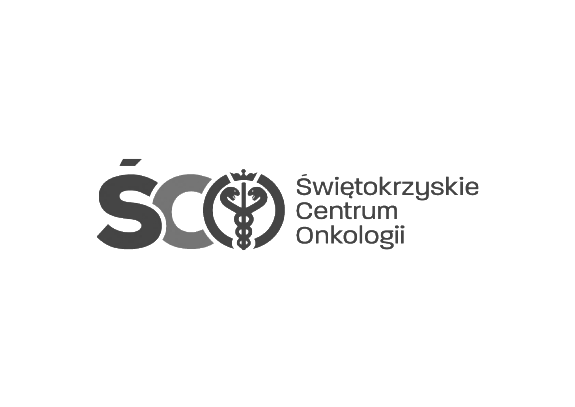 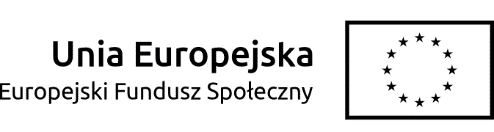 Oznaczenie sprawy AZP.2411.31.2021.BK                                        Kielce dn.  14.04.2021 r.							Zbiorcze zestawienie ofert złożonych w terminie :Zamawiający informuje, że kwota jaką zamierza przeznaczyć na sfinansowanie zamówienia wynosi:  387 804,30  zł. netto.LP.NAZWA I ADRES WYKONAWCYSUMA PUNKTÓW1GMINNY OŚRODEK ZDROWIA W WODZISŁAWIUUL. ARIAŃSKA 1228-330 WODZISŁAW42UZDROWISKO BUSKO – ZDRÓJ S.A.UL. RZEWUSKIEGO 128-100 BUSKO - ZDRÓJ4